Девятнадцатая сессия Собрания  депутатов муниципального образования «Визимьярское сельское поселение» третьего созываРЕШЕНИЕСобрания депутатов  муниципального образования «Визимьярское сельское поселение»от 23 декабря 2016 года №119О внесении изменений в Порядок уведомления главы муниципального образования «Визимьярское сельское поселение» о фактах обращения в целях склонения главы администрации к совершению коррупционных правонарушенийВ соответствии с частью 5 статьи 9 Федерального закона от 25.12.2008 года № 273-ФЗ «О противодействии коррупции», Собрание депутатов Визимьярского сельского поселения  р е ш  и л о:1. Внести в решение  Собрания депутатов муниципального образования «Визимьярское сельское поселение» №99 от 06.06.2016 «Об утверждении Порядка уведомления главы муниципального образования «Визимьярское сельское поселение» о фактах обращения в целях склонения главы администрации к совершению коррупционных правонарушений» следующее изменение:- пункт 2 изложить в следующей редакции:«Глава администрации обо всех случаях обращения к нему каких-либо лиц в целях склонения его к совершению коррупционных правонарушений обязан уведомлять:- главу муниципального образования – в течение суток с момента указанного обращения;- органы прокуратуры или другие государственные органы.».2. Настоящее решение вступает в силу после его обнародования.Глава муниципального образования«Визимьярское сельское поселение»,Председатель Собрания депутатов	                                     С.Лежнина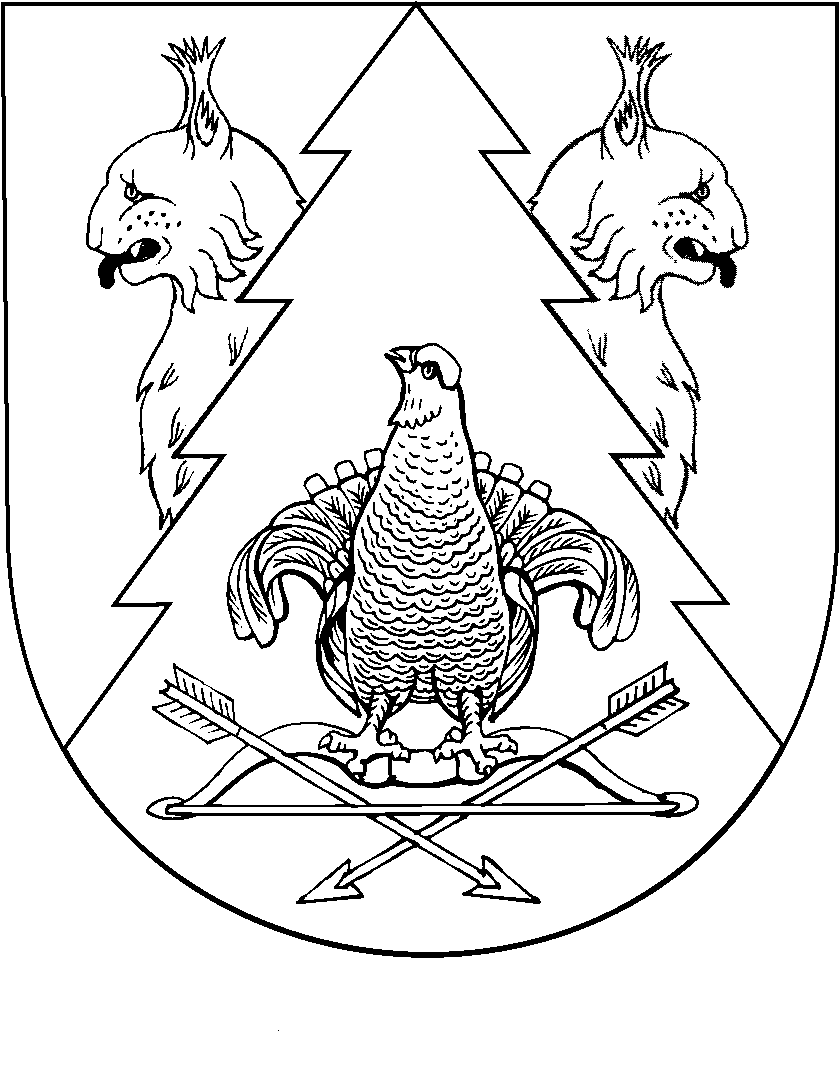 